Publicado en Alcalá la Real el 24/09/2020 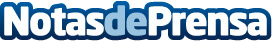 Nuevo corner Fersay en la localidad jienense de Alcalá la RealFersay se posiciona como la primera cadena de su sector en el sur de Europa con una facturación de 11,1M€ en 2019Datos de contacto:Pura de RojasALLEGRA COMUNICACION91 434 82 29Nota de prensa publicada en: https://www.notasdeprensa.es/nuevo-corner-fersay-en-la-localidad-jienense Categorias: Nacional Franquicias Andalucia Emprendedores Consumo Industria Téxtil http://www.notasdeprensa.es